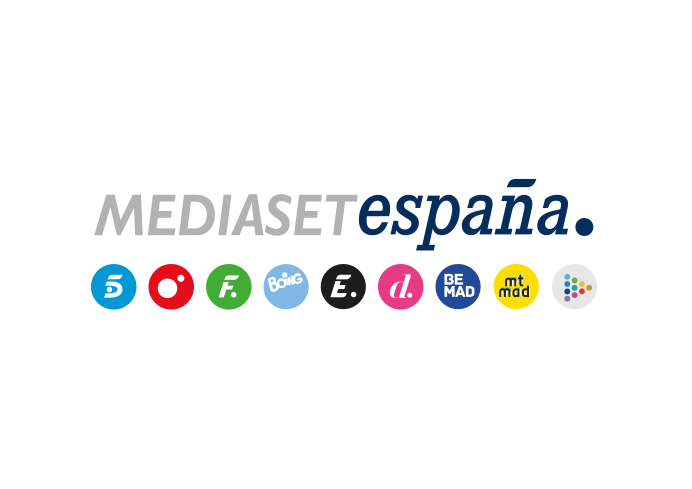 Madrid, 26 de abril de 2019Mediaset España desarrolla en exclusiva con FEBE una campaña digital de branded content sobre bebidas espirituosasLa Federación Española de Bebidas Espirituosas ha apostado por la compañía para producir un contenido muy exclusivo y de calidad, integrado por dos documentales y cuatro piezas protagonizadas por Jesús Calleja, Carme Chaparro, Sandra Barneda y Boris Izaguirre.Poner en valor y difundir el milenario proceso de elaboración de las bebidas espirituosas, ligadas a un origen agrícola y a una materia prima seleccionada y de calidad. Este es el objetivo de ‘Gurú of Spirits’, nueva campaña digital de branded content de la Federación Española de Bebidas Espirituosas (FEBE) que ha sido desarrollada por Mediaset España.FEBE ha apostado por los soportes digitales y el área de Branded Content de la compañía para crear y ofrecer una iniciativa con un contenido capaz de comunicar a la vez las cualidades de las más de 120 marcas que forman FEBE y de transmitir una experiencia de valor a sus potenciales consumidores. Este contenido está integrado por cuatro vídeos protagonizados por Jesús Calleja, Carme Chaparro, Sandra Barneda y Boris Izaguirre y dos documentales: uno encabezado por los hermanos Mario y Rafael Sandoval; y un segundo en el que el protagonismo recae en la pintora e ilustradora Paula Bonet, y el bartender y empresario Javier de las Muelas.Disponible en los soportes digitales de Mediaset EspañaPresentada ayer en los estudios de Mediaset España en un evento que contó con la presencia de sus prescriptores y directivos, ‘Gurú of Spirits’ está disponible íntegramente en los soportes digitales de la compañía, los que generan el mayor consumo de contenido audiovisual digital entre los medios de comunicación en nuestro país, y que garantizan, además, un entorno 100% seguro y de calidad para las marcas. Para ello, se ha creado el microsite https://www.telecinco.es/guruofspirits/, que cuenta con difusión a través de espacios identificables en Telecinco.es, Cuatro.com y Divinity.es y en sus respectivos perfiles en redes sociales.‘Alma’ y ‘Carácter’En el primero de los documentales, titulado ‘Alma’, los hermanos Mario y Rafael Sandoval, chef y sumiller, respectivamente, del mítico restaurante Coque, demuestran hasta qué punto cocina y maridaje pueden complementarse a la perfección e inciden en que la perseverancia y el empeño a la hora de perseguir un objetivo son claves para alcanzarlo. El segundo, con el título ‘Carácter’, desvela los puntos en común entre una pintora e ilustradora como Paula Bonet y un bartender y empresario como Javier de las Muelas. Ambos se muestran convencidos de que el arte es una herramienta disponible para expresar sentimientos y situaciones, así como la pasión y la dedicación ante cada cosa que cada uno hace. Estas dos obras se complementan con cuatro piezas más breves encabezas por tres comunicadores de Mediaset España, Jesús Calleja, Carme Chaparro y Sandra Barneda, y Boris Izaguirre, en las que cada uno de ellos exponen cómo afrontan en sus vidas sus momentos ‘afterwork’.Sobre FEBELa Federación Española de Bebidas Espirituosas agrupa a 120 empresas productoras y distribuidoras de bebidas espirituosas y productos derivados, con lo que representa a prácticamente al 100% del sector en España. Unas empresas que concilian la actividad milenaria de la destilación a partir de materias primas agrícolas (vino, cereales, remolacha, caña, fruta, etc.), empleando unos métodos de elaboración tradicionales con una búsqueda continua de la calidad, un firme compromiso por cumplir con todas las garantías sanitarias y de higiene, así como con el cumplimiento de los mayores estándares de respeto al medio ambiente. Todo ello, en un sector innovador, comprometido con la sociedad para promover un consumo responsable.